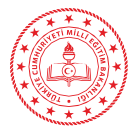 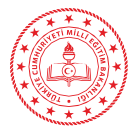 11. SINIF 1. DÖNEM 1. ORTAK YAZILI KONU SORU DAĞILIM TABLOSU 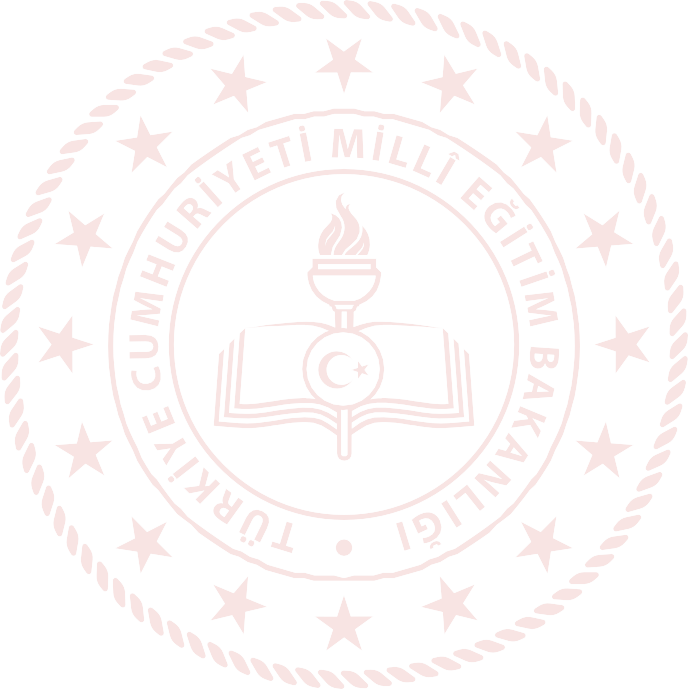 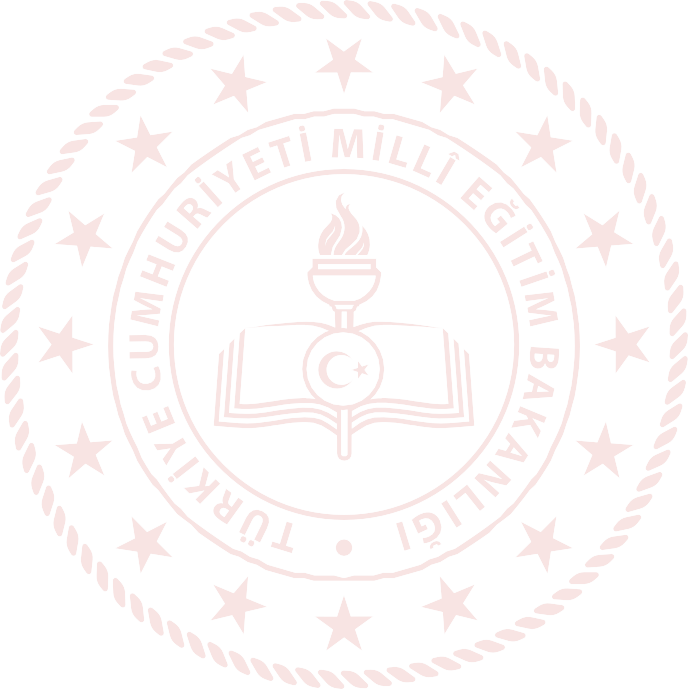 ÜniteKonuKazanımlar1. Sınav1. Sınav1. SınavÜniteKonuKazanımlarİl/İlçe Genelinde Yapılacak Ortak SınavOkul Genelinde Yapılacak Ortak SınavOkul Genelinde Yapılacak Ortak SınavÜniteKonuKazanımlarİl/İlçe Genelinde Yapılacak Ortak Sınav1. Senaryo2. SenaryoİNSAN FİZYOLOJİSİDenetleyici ve Düzenleyici Sistem, Duyu Organları11.1.1.1. Sinir sisteminin yapı, görev ve işleyişini açıklar.55İNSAN FİZYOLOJİSİDenetleyici ve Düzenleyici Sistem, Duyu Organları11.1.1.2. Endokrin bezleri ve bu bezlerin salgıladıkları hor- monları açıklar.34İNSAN FİZYOLOJİSİDenetleyici ve Düzenleyici Sistem, Duyu Organları11.1.1.3. Sinir sistemi rahatsızlıklarına örnekler verir.11İNSAN FİZYOLOJİSİDenetleyici ve Düzenleyici Sistem, Duyu Organları11.1.1.4. Sinir sisteminin sağlıklı yapısının korunması için yapılması gerekenlere ilişkin çıkarımlarda bulunur.İNSAN FİZYOLOJİSİDenetleyici ve Düzenleyici Sistem, Duyu Organları11.1.1.5. Duyu organlarının yapısını ve işleyişini açıklar.1İNSAN FİZYOLOJİSİDenetleyici ve Düzenleyici Sistem, Duyu Organları11.1.1.6. Duyu organları rahatsızlıklarını açıklar.İNSAN FİZYOLOJİSİDenetleyici ve Düzenleyici Sistem, Duyu Organları11.1.1.7. Duyu organlarının sağlıklı yapısının korunması için yapılması gerekenlere ilişkin çıkarımlarda bulunur.